г. Петропавловск-Камчатский                                      от «____» _______2018 годаВ целях реализации пункта 4 части 2 статьи 8.2. Федерального закона от 26.12.2008 №294-ФЗ «О защите прав юридических лиц и индивидуальных предпринимателей при осуществлении государственного контроля (надзора) и муниципального контроля», в соответствии с Правилами составления и направления предостережения о недопустимости нарушения обязательных требований, подачи юридическим лицом, индивидуальным предпринимателем возражений на такое предостережение и их рассмотрения, уведомления об исполнении такого предостережения, утвержденными постановлением Правительства Российской Федерации от 10.02.2017 №166, Положением о Службе охраны объектов культурного наследия Камчатского края, утвержденным постановлением Правительства Камчатского края от 21.07.2017 №285-ППРИКАЗЫВАЮ:1. Утвердить в Службе охраны объектов культурного наследия Камчатского края форму предостережения о недопустимости нарушений обязательных требований согласно приложению №1.2. Утвердить перечень должностных лиц в Службе охраны объектов культурного наследия Камчатского края, уполномоченных на принятие решения о направлении предостережения о недопустимости нарушений обязательных требований согласно приложению №2.3. Настоящий приказ вступает в силу через 10 дней после дня его официального опубликования.4. Контроль за исполнением настоящего приказа оставляю за собой.Руководитель Службы 						                   Л.Д. КрапивинаПРИЛОЖЕНИЕ №1к приказу Службы охраны объектов культурного наследия Камчатского краяот 01.03.2018 №16Форма предостережения о недопустимости нарушенийобязательных требованийПРЕДОСТЕРЕЖЕНИЕо недопустимости нарушений обязательных требований____________ (дата) Службой охраны объектов культурного наследия Камчатского края проведено предварительное рассмотрение (нужное выбрать) сведений о готовящихся нарушениях или о признаках нарушений обязательных требований:- полученных в ходе реализации мероприятий по контролю, осуществляемых без взаимодействия с юридическими лицами, индивидуальными предпринимателями;- содержащихся в поступивших обращениях и заявлениях;- от органов государственной власти, органов местного самоуправления, из средств массовой информацииВ результате которого установлено, что на ________________ (наименование объекта культурного наследия в соответствии с решением о постановке на государственную охрану), расположенном по адресу:______________________________________________________________________________________________________________________(наименование юридического лица, фамилия, имя, отчество (при наличии) индивидуального предпринимателя)_____________________________________________________________________________________________________________________________________________________________________________________________________________________________________________________________________________________________________________________________________ (какие действия (бездействия) юридического лица, индивидуального предпринимателя приводят или могут привести к нарушению обязательных требований с указанием структурных единиц нормативных правовых актов, предусматривающих указанные требования).На основании изложенного, руководствуясь положениями статей 8.2, 8.3. Федерального закона от 26.12.2008 №294-ФЗ «О защите прав юридических лиц и индивидуальных предпринимателей при осуществлении государственного контроля (надзора) и муниципального контроля», пунктом 4 постановления Правительства Российской Федерации от 10.02.2017 №166 «Об утверждении Правил составления и направления предостережения о недопустимости нарушения обязательных требований, подачи юридическим лицом, индивидуальным предпринимателем возражений на такое предостережение и их рассмотрения, уведомления об исполнении такого предостережения»,ПРЕДОСТЕРЕГАЮ:____________________________________________________________________(наименование юридического лица, фамилия, имя, отчество (при наличии) индивидуального предпринимателя) о недопустимости указанных нарушений обязательных требований законодательства и предлагаю принять меры по обеспечению соблюдения обязательных требований________________________________________________________________________________________________________________________________________________________________(конкретные меры по обеспечению соблюдения обязательных требований).	Предлагаю в срок не менее 60 дней со дня направления предостережения направить уведомление в Службу охраны объектов культурного наследия Камчатского края об исполнении предостережения.____________________                                                    ______________________(ФИО, должность, подписавшего предостережение)                                                                                                         (подпись)* предостережение составляется в случаях, если отсутствуют подтвержденные данные о том, что нарушение обязательных требований причинило вред объектам культурного наследия (памятникам истории и культуры) народов Российской Федерации и если юридическое лицо, индивидуальный предприниматель ранее не привлекались к ответственности за нарушение соответствующих требований (пункт 5 статьи 8.2. Федерального закона от 26.12.2008 №294-ФЗ «О защите прав юридических лиц и индивидуальных предпринимателей при осуществлении государственного контроля (надзора) и муниципального контроля»)ПРИЛОЖЕНИЕ №2к приказу Службы охраны объектов культурного наследия Камчатского краяот 01.03.2018 №16Перечень должностных лицв Службе охраны объектов культурного наследия Камчатского края, уполномоченных на принятие решения о направлении предостережения о недопустимости нарушений обязательных требованийРуководитель Службы охраны объектов культурного наследия Камчатского края;Советник Службы охраны объектов культурного наследия Камчатского края.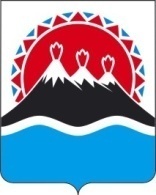 СЛУЖБА ОХРАНЫОБЪЕКТОВ КУЛЬТУРНОГО НАСЛЕДИЯКАМЧАТСКОГО КРАЯПРИКАЗ №____Об утверждении в Службе охраны объектов культурного наследия Камчатского края формы предостережения о недопустимости нарушений обязательных требований Бланк Службы охраны объектов культурного наследия Камчатского краяДата, № предостереженияНаименование юридического лица, фамилия, имя, отчество (при наличии) индивидуального предпринимателя